COURSE TEXTBOOK LIST INFORMATION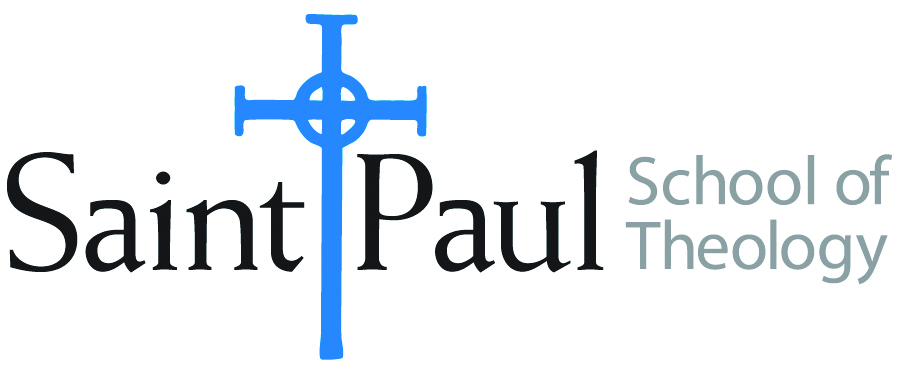 FACULTY INSTRUCTIONSFACULTY INSTRUCTIONSSTUDENT INSTRUCTIONSSTUDENT INSTRUCTIONSFor each semester taught, faculty should complete and submit a new form each time the course is taught and returned. Forms are due by the first day of registration for a given term.  DESKCOPY – ordered by faculty and adjuncts at a $200 max for 1st time use of text per course.  Please fill out an Expense Reimbursement Form, attach all actual / delivered receipt or invoices, return via email or mail, and this should be reimbursed with your first stipend payment (or next payroll payment)For each semester taught, faculty should complete and submit a new form each time the course is taught and returned. Forms are due by the first day of registration for a given term.  DESKCOPY – ordered by faculty and adjuncts at a $200 max for 1st time use of text per course.  Please fill out an Expense Reimbursement Form, attach all actual / delivered receipt or invoices, return via email or mail, and this should be reimbursed with your first stipend payment (or next payroll payment)Students may acquire textbooks by ordering online via Amazon or other book retailer and having books shipped to them.  Regardless of shopping / ordering method, students may check Cokesbury online for discount on text and certain texts may be sent free delivery. Students may acquire textbooks by ordering online via Amazon or other book retailer and having books shipped to them.  Regardless of shopping / ordering method, students may check Cokesbury online for discount on text and certain texts may be sent free delivery. COURSE INSTRUCTOR(s)Christina McLewinChristina McLewinChristina McLewinCOURSE NUMBER & SECTION(s)PCM 236PCM 236PCM 236COURSE NAMESuicide: Prevention, Intervention and GriefSuicide: Prevention, Intervention and GriefSuicide: Prevention, Intervention and GriefCOURSE SEMESTER & YEAR  Fall 2023 – 10/10/23, 8-4:30Fall 2023 – 10/10/23, 8-4:30Fall 2023 – 10/10/23, 8-4:30DATE OF SUBMISSIONMarch 15, 2023March 15, 2023March 15, 2023BOOK TITLE and EDITION(include subtitle if applicable)BOOK TITLE and EDITION(include subtitle if applicable)AUTHOR(S)# of pages to be readPUBLISHER and  DATE13-Digit ISBNLIST PRICE(est)1Suicide: Pastoral ResponsesLoren Townsend144Abingdon Press, 20069780687492978$19.992345TOTAL Number of Pages to Be ReadTOTAL Number of Pages to Be Read144BOOK TITLE and EDITION(include subtitle if applicable)BOOK TITLE and EDITION(include subtitle if applicable)BOOK TITLE and EDITION(include subtitle if applicable)AUTHOR(S)# of pages to be readPUBLISHER and  DATE13-Digit ISBNLIST PRICE(est)1Stay: A History of Suicide and the Arguments Against ItStay: A History of Suicide and the Arguments Against ItJennifer Michael Hecht288Yale University Press, 20159780300209365$15.992The Grief Recovery HandbookThe Grief Recovery HandbookJohn W. James & Russell Friedman240William Morrow Paperbacks, 20179780061686078$10.9934TOTAL Number of Pages to Be ReadTOTAL Number of Pages to Be Read528